Псковская областьПушкиногорский районПАСПОРТвоинского захоронения1.  Место и дата захоронения: Псковская область, Пушкиногорский район, д.Арапово2.  Тип захоронения: Братское воинское захоронение3.  Размеры захоронения: 2.6х34.  Краткое описание памятника (надгробия) на захоронении: Обелиск с красной звездой, железная ограда выкрашена чёрным цветом.5.  Количество захороненных: 6.  Персональные сведения о захороненных: 7.  Кто осуществляет уход за воинским захоронением: Администрация городского поселения «Пушкиногорье»     8. Фотоснимок воинского захоронения                                                                                 9.Схема расположения захоронения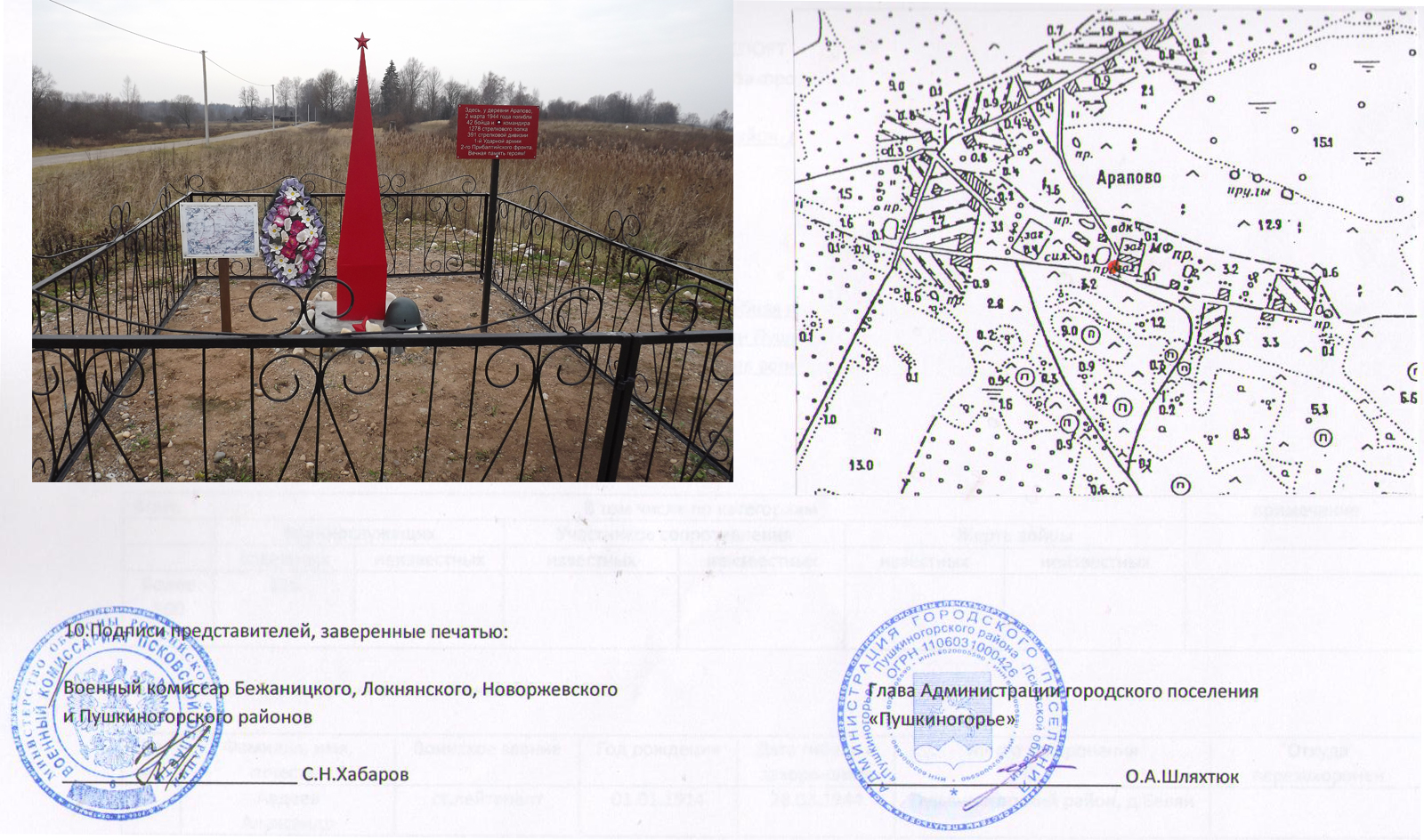 ВсегоВ том числе по категориямВ том числе по категориямВ том числе по категориямВ том числе по категориямВ том числе по категориямВ том числе по категориямпримечаниеВоеннослужащихВоеннослужащихУчастников сопротивленияУчастников сопротивленияЖертв войныЖертв войныизвестныхнеизвестныхизвестныхнеизвестныхизвестныхнеизвестных4545№ п/пФамилия, имя, отчествоВоинское званиеГод рожденияДата гибели и захороненияМесто захороненияОткуда перезахоронен1Артамонов Виктор Васильевичст. лейтенант192202.03.1944д.Арапово2.Болотин Александр Семёновичлейтенант191902.03.1944д.Арапово3.Белоусов Дмитрий Фёдоровичефрейтор191402.03.1944д.Арапово4.Карпович Владимир Павловичкрасноармеец192202.03.1944д.Арапово5.Мельников Алексей Николаевичкрасноармеец190702.03.1944д.Арапово6.Зеневский Прокофий Степановичкрасноармеец191502.03.1944д.Арапово7.Сусриянов Манцуркрасноармеец190202.03.1944д.Арапово8.Рябов Илья Анатольевичкрасноармеец191002.03.1944д.Арапово9.Мукашев Мураткрасноармеец191102.03.1944д.Арапово10.Кузнецов Иван Фёдоровичкрасноармеец190002.03.1944д.Арапово11Пожидаев Николай Алексеевичкрасноармеец190402.03.1944д.Арапово12Ямбаев Байбатырефрейтор190702.03.1944д.Арапово13.Попов Павел Васильевичкрасноармеец191402.03.1944д.Арапово14.Каримулин Менкаиркрасноармеец191502.03.1944д.Арапово15.Приведенный Василий Семёновичкрасноармеец190002.03.1944д.Арапово16.Дёмкин Иван Фёдоровичкрасноармеец190302.03.1944д.Арапово17.Свичкарь Николай Сергеевичкрасноармеец190002.03.1944д.Арапово18.Баремкулов Муканкрасноармеец190702.03.1944д.Арапово19.Лобах Василий Степановичкрасноармеец190702.03.1944д.Арапово20.Жиделев Сергей Васильевичкрасноармеец190502.03.1944д.Арапово21.Пластинин Иван Алексеевичкрасноармеец191002.03.1944д.Арапово22.Андреянов Захар Трофимовичефрейтор189602.03.1944д.Арапово23.Юшменов Николай ВасильевичМл. сержант192502.03.1944д.Арапово24.Брыков Семён Филипповичкрасноармеец190002.03.1944д.Арапово25.Мухортов Сергей Захаровичефрейтор190902.03.1944д.Арапово26.Рыжкин Михаил Андреевичефрейтор192402.03.1944д.Арапово27.Евдокимов  Михаил Владимировичкрасноармеец192202.03.1944д.Арапово28.Васильчиков Дмитрий Михайловичкрасноармеец191802.03.1944д.Арапово29.Дубалазов Пётр ИвановичСт. сержант191502.03.1944д.Арапово30.Силинский Михаил АлексеевичМл. сержант192502.03.1944д.Арапово31.Краснов Виктор Геннадьевичсержант192502.03.1944д.Арапово32.Хмелёвский Александр Павловичсержант192202.03.1944д.Арапово33.Фоменко Егор ТимофеевичМл. сержант1901(1906)02.03.1944д.Арапово34.Гусаков Иван Григорьевичсержант192402.03.1944д.Арапово35.Смолягин Егор Харитоновичсержант191202.03.1944д.Арапово36.Земсков Пётр Алексеевичефрейтор192402.03.1944д.Арапово37.Кондаков Андрей ГеоргиевичСт. сержант191802.03.1944д.Арапово38.Кошкин Георгий ИвановичМл.сержант191002.03.1944д.Арапово39.Бугреев Пётр Васильевичефрейтор191202.03.1944д.Арапово40.Попвлеченко Алексей Никифоровичефрейтор190302.03.1944д.Арапово41Бернштейн Владимир МоисеевичСержант191002.03.1944д.Арапово42.Лаптев Александр Давыдовичсержант192202.03.1944д.Арапово43Тюфмев Лаврентий Ильичкрасноармеец189801.02.1944д.Арапово44.Куканов Василий СергеевичМл. сержант192501.02.1944д.Арапово45.Кузмин Андрей ИосифовичМл. сержант192301.02.1944д.Арапово